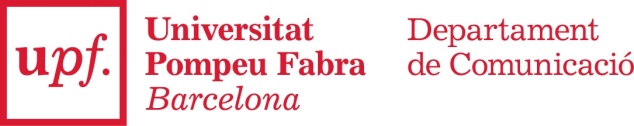 TESI DOCTORAL SOL·LICITUD D’AVALUACIÓ PER LA COMISSIÓ ACADÈMICA DE DOCTORAT (imprès per al director de tesi doctoral)DIRECTOR/A DE TESI DOCTORAL:NOM I COGNOMS DEL DOCTORAND:TÍTOL DE LA TESI DOCTORAL:EXPOSOQue com a director de la tesi doctoral presento la documentació següent per completar el tràmit d’avaluació sol·licitat pel doctorand. Informe favorable, exhaustiu i signatProposta de tribunal de tesi doctoralDEMANOQue la Comissió Acadèmica de Doctorat avaluï la documentació presentada.Data: 						Signatura del director de tesi